Santa Rosa Theme InstructionsThe steps below assist with changes to parts of your IndieCommerce site for the Santa Rosa theme to achieve the intended design.  If you have any questions, please email us at staff@bookweb.org.Theme SettingsNavigate to Appearance > Settings > Santa RosaFor Toggle Display: Disable Site name, Site Slogan, Main Menu and Secondary MenuSave Configuration For Logo Image Settings:De-select “Use default logo”Click “browse”Select your logo image from your computerNo set minimum width, but fits best for 600pxHeight looks best when less than 200pxSave ConfigurationFor Icon settings:Same procedure as LogoFor Color Palette:Use the dropdown menu to select a palletteSave ConfigurationFor Social Media icons:Enter your username (or channel links) for each service you wish to displaySave ConfigurationOnly the icons associated with the services you provide usernames for will appear on your site. If you do not wish to include an icon, simply leave the field blankFor Navigation Icons (Optional) Navigation Icons are links to pages already present in your website. You may need to create pages for each icon if you do not already have them. Links can point to external URLs too. There can be a maximum of 8 icons.Check “Display Icon Navigation”Enter URLs for each icon you wish to use. These can be internal or external links, e.g. indie-bestsellers will go to your site’ Indie Next List page and https://libro.fm would go to Libro.fm’s website.Only the icons you assign URLs to will appear on your site. If you do not wish to include an icon, simply leave the field blankThe labels for these icons can be customized. If left empty, the system will use the default label.SaveSuggested built-in features for each icon:Best Sellers: indie-bestsellersEvents: event  (no ‘s’)Audiobooks: Your Libro.fm or Hummingbird affiliate linke-Books: Your Kobo or Hummingbird affiliate linkFor Slideshow:Scroll to ‘Front page slideshow’Select ‘Show slideshow’Expand Slide 1/2/3/4/5 (you may do them all at once)Enter a brief description, the destination URL, and ALT textAlt text should be a brief description of the image, e.g. Banner Image promoting art suppliesClick “Browse” under “slide image”Select your slideshow imageBanners look best at 1070x300 to keep the navigation icons above the foldClick UploadSave configurationBlock and Regions RecommendationBefore getting started with placing blocks in the new theme, we recommend the following to help keep track of what blocks were previously placed/which ones you’ll want to use on the new theme, and the new theme’s layout.Go to Structure > Blocks, and under the current theme’s tab, take a screenshot of the block settings for the current default theme, in case something gets messed up during configuration.
Go to Structure > Blocks > Santa Rosa, and set the region for all of the blocks as ‘None’.  This will disable all of the blocks for the theme and give you a clean slate to start with.
Take a screenshot of Santa Rosa’s region layout for reference.  Under Structure > Blocks > Santa Rosa, there is a link at the top of the list of available blocks and regions called ‘Demonstrate Block Regions (Santa Rosa)’.  This will bring you to the layout plan of the theme with the different region names and having this handy prior to placing blocks will help give an idea of where blocks will display.We suggest you arrange the listed blocks (more to come later) on the Santa Rosa theme prior to making the edits to the views and content types. This will ensure you see the intended formatting without unexpected layout issues from erroneous blocks.Block = RegionFront Page Book lists Responsive Grid = Bottom Content Front Page Book lists jCarousel = Bottom Content INLs and Bestsellers = Postcontent - First to FourthINLs and Bestsellers = Footer - First to FourthSuperfish 2 (User Menu (Icons)) = Header RightSearch Form = SearchAddress, Phone number, etc = Top Bar Left(No block) = Top Bar RightSuperfish 1 (Main Menu) = Header Menu Browse Book Block (only on browse/book/*) = Bottom Content Display Only on the home page - Sidebar Blocks in the Sidebar Region - all items placed on the Sidebar region should be set to be displayed only on the home page.Navigate to Structure > Blocks > Sidebar You should see all the blocks placed in that regionFor each block:Click on configureScroll to Visibility Settings Select show block on specific pagesSelect “Only the listed pages”Enter ‘<front>’ inside the text box (no single quotes)Save blockNavigate to a page that is not on the home page to verify. For example, an events page.  The blocks placed in the Sidebar region should not appear on that page as it is not the home page.Menu: User Menu (icons)Create the user menu with icons. This menu is created as User Menu (Icons) and configured using Superfish 2. Since this will be an additional menu created solely for Santa Rosa it will not affect your site currently on a different theme. If you are already using Superfish 2, you may use Superfish 3 as an alternative. Example of the User Menu (Icons) in red.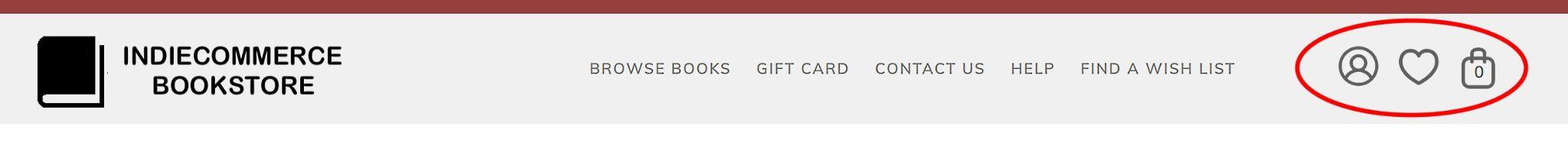 Please note: the order of these icons is crucial.  The Shopping Cart icon must be the furthest right icon in order to properly align with the number that displays denoting the amount of items in the cart.  When creating this menu, we highly recommend adhering to the order of links in the step below.Structure > Menus > Add menuTitle: User Menu (icons)Edit the machine name: Replace ‘user-menu-icons’ with ‘my-account’ SaveAdd menu links to the User Menu (icons)Structure > Menus > User Menu (icons) > edit menuAdd linkMenu link title: enter ‘My Account’Path: enter ‘user’Select Show as expandedSaveAdd link Menu link title: enter ‘Log out’Path: enter ‘user/logout’Parent link: Select My AccountSaveAdd link Menu link title: enter ‘Wishlist’Path: enter ‘wishlist’SaveAdd link Menu link title: enter ‘Cart’Path: enter ‘cart’SaveMove the Cart menu link below the Wishlist linkHover over the cross in front of the Cart link and you will be able to drag it downSave Configure the Superfish 2 menu for User Menu (icons) and place the block on the home page(No need to place the User Menu (icons) block in any region)Navigate to Structure > Blocks Superfish 2: ConfigureParent menu: <User Menu( Icons)>Menu type: select HorizontalStyle: select NoneSuperfish Plugins: SF-Smallscreen > select  DisableRegion Settings: Santa Rosa (default theme)> select Header RightSave blockMenu: Main NavigationSet up the Main Menu for desktop Navigate to Structure > BlocksSuperfish 1 > configure Block title > <none>Menu parent > <Main menu> Menu type > HorizontalStyle > -None-Auto-arrows > make sure it is not selected Drop shadows > make sure it is not selected Superfish Plugins > SF-Smallscrren > Select Disable Region settings > Santa Rosa > Select Header MenuSave block Set up the Responsive menu setting for mobileNavigate to Configuration > User interface > Responsive MenusIgnore admin pages?: Select (if not already selected)Responsive menu style: Select Simple expanding (if not already selected)Use absolute positioning?: Select (if not already selected)Remove other classes & IDs when responded?: Select (if not already selected)Selectors for which menus to responsify: Enter ‘#main-navigation’ (if you already have other entries, just add it below the other entries)Screen width to respond to: change to 990 Save configuration Search form Add the search from to the home pageNavigate > Structure > Blocks > Santa RosaClick ‘configure’ next to ‘Search form’Set the region to SearchSave blocksBrowse Books Page ViewYou will need to update your browse book page to accommodate the grid layout used in the Santa Rosa theme and to correctly apply the styling to various elements of the page. Navigate to Structure > Views > Browse by BISAC code > EditFor FormatClick on Grid and select Responsive gridApplyGrid Classes: Wrapper > enter ‘Container’ Column Classes: enter ‘col-md-3’ for Every Column, First Column, Last ColumnRow Classes: enter ‘row bottom-buffer’ for Every Row, First Row, Last RowApply Save For FieldsABA Print Books: Cover Image (Small) > leave as defaultABA Print Books: Title Style Settings Select Customize field HTML HTML Element: Select DIVSelect Create a CSS class: enter ‘book-title’ApplySaveABA Print Books: Author ListStyle Settings Select Customize field HTML HTML Element: Select DIVSelect Create a CSS class: enter book-authorApplySave‘ABA Print Books: Sell Price’: leave as default‘ABA Print Books: Availability’: leave as default ‘ABA Print Books: Add to Cart’: leave as default Re-order the FieldsMove ‘ABA Print Books: Add to Cart’ below ‘ABA Print Books: Availability’Select the arrow icon: select Rearrange Hover over the cross in front of ABA Print Books: Add to Cart: drag it below ABA Print Books: Availability ApplySaveBrowse Books Block Set the region for the Browse Books Block Navigate to Structure > Blocks > Browse BooksRegion: Bottom Content Save blocksYour edits are complete, visit your updated Browse Book Page: URL/browse/book. For example, https://www.mybookstore.com/browse/bookSearch By Author Page ViewSome settings may not be changed, but please verify that they match. Omit the quotation marks when entering css classesStructure > Views > Search by Author > Edit For FormatClick on Grid: select Responsive GridApplyNumber of columns: 4Grid Classes: Wrapper > enter ‘Container’Column Classes: enter ‘col-md-3’ for Every Column, First Column, Last ColumnRow Classes: enter ‘row bottom-buffer’ for Every Row, First Row, Last RowApplyFor FieldsABA Print Books: Cover Image (Small)‘Link this field to its book?’: selectedABA Print Books: Title‘Link this field to its books?’: selectedStyle settings: Customize field HTMLHTML element: select DIVSelect Create a CSS class CSS class: enter book-titleApplyABA Print Books: Author ListStyle settings: Customize field HTMLHTML element: select DIVSelect Create a CSS classCSS class: enter ‘book-author’Apply‘ABA Print Books: Sell Price’: leave as default‘ABA Print Books: Availability Status’: leave as default‘ABA Print Books: Add a Cart’: leave as defaultReorder the FieldsMove the ‘ABA Print Books: Add a Cart’ below ‘ABA Print Books: Availability Status’Click the arrow icon > select Rearrange Hover over the cross in front of ABA Print Books: Add to Cart > drag it below ABA Print Books: Availability ApplySaveYour edits are complete. Click on the author’s name on a book’s product page to verify this view. Front Page Book List (Responsive Grid View)Update your current Front Page Book Lists using the Responsive Grid Format.If the site was not previously using Front Page Booklists, and does not intend to use them, these do not need to be configured.Structure > Views > Front Page Booklist (1, 2, 3 or your booklist could have a different names) > Edit For FormatResponsive grid: click on Settings Number of columns: 6Alignment: Horizontal Grid Classes: Wrapper > enter ‘Container’ Column Classes: Every Column > enter ‘col-sm-6 col-md-2 col-xs-6’First Column & Last Column leave blank.Row Classes: enter ‘row bottom-buffer’ for Every Row, First Row, Last RowApplySaveFor FieldsContent: Books: Formatter > select Product reviews - Cover Image Only (Large)ApplySaveFor Pager User pager: Display a specified number of items: 6 items (click on the items link to change the quantity)SaveRepeat the process for all Front Page Book List displays or for any responsive grid displays you have created.Front Page Book Lists BlocksAll Front Page Book Lists blocks must be placed in the ‘bottom content’ region.Structure > Blocks > Front Page Book List (1, 2, 3 or your book list could have a different names)Region: Bottom Content Repeat this for all Front Page Book ListsSaveEvent Content TypeNow to update your event page. The fields that go with an event should be configured in a certain way to work well with the Santa Rosa theme.Structure > Content types > Event > Manage display > DefaultThe display must be in the following order with the following configurationEvent ImageLabel: HiddenFormat: Event Image (or Image)Event DateLabel: HiddenFormat: Date and TimeBodyLabel: HiddenFormat: Default Event AddressLabel: Above Format: Default Featured Books (or Books)Label: Above Format: Product reviews - Full, with all metadata & Buy buttonSaveThe rest of the fields should be hidden. Changing their formats to hidden will hide them.If taxonomy terms are available for the Event content type, those can be place below the Event Address and above the Featured BooksNote: The recommended event image width is 400px wide. If you want it to be the same size as the sample site, you can create an Image style with dimensions 400px x 600px.Create the Event Image Image Style (optional. If your event images are already 400 x 600 px, you can skip this step)Configuration > Media > Image Styles Add style Style name: enter ‘Event Image’Create new styleSelect edit for Event ImageClick on Select a new effect: Select Scale and crop: AddWidth: 400 Height: 600Add effect After creating your Image Style, update the Event Image (or Image) displayStructure > Content types > Event > Manage display > DefaultEvent ImageClick on the gear icon to the right of the formatImage Style: select Image StyleYou have changed the image style of the images uploaded for an event, visit an event page.